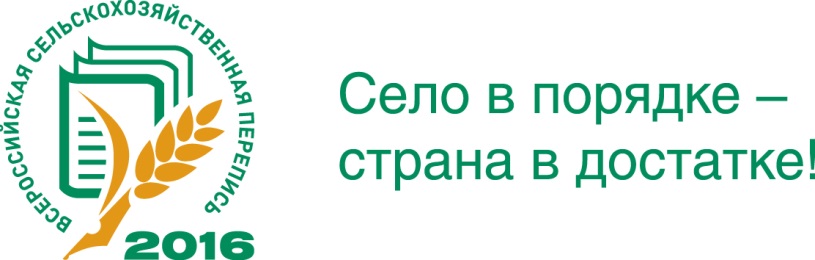 Село в порядке –страна в достатке!Подведены итоги конкурса на создание талисмана Всероссийской сельскохозяйственной переписи 2016 года. Победителем конкурса стала работа Натальи Ивановой из Самарской области. Всего на конкурс поступило 347 заявок, но только 70 работ приняли участие, поскольку остальные не соответствовали условиям конкурса. Жюри, в состав которого вошли представители Росстата, Пресс-центра ВСХП-2016 и «Комсомольской правды», рассмотрело все работы, допущенные к конкурсу, и сделало свой выбор в пользу изображения талисмана, представляющего собой сноп колосьев с приветливой улыбкой, подпоясанный лентой и украшенный васильком. Предложенный автором персонаж держит в руках переписной лист, что символически связывает его с сельскохозяйственной переписью. Талисман станет неформальным символом Всероссийской сельскохозяйственной переписи 2016 года и дополнением к официальной эмблеме.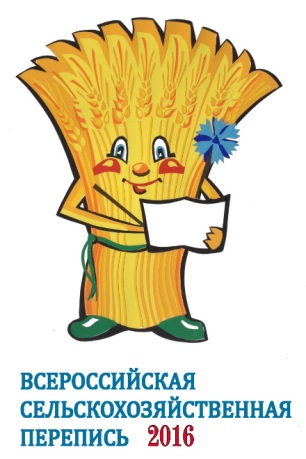 ТАЛИСМАН ВСЕРОССИЙСКОЙ СЕЛЬСКОХОЗЯЙСТВЕННОЙ ПЕРЕПИСИ17 декабря 2015 года